Publicado en   el 02/07/2014 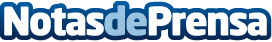 El paro registrado en Navarra en junio disminuyó en 2.049 personas y se sitúa en 47.107 desempleadosDatos de contacto:Nota de prensa publicada en: https://www.notasdeprensa.es/el-paro-registrado-en-navarra-en-junio Categorias: Navarra http://www.notasdeprensa.es